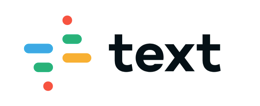  Anar a l’escola ja no serà com abansA Catalunya, les escoles obriran les portes a partir de l’1 de juny perquè hi vagin alguns alumnes, però en realitat les aules no es reobriran per a tothom fins al setembre. I ho faran d’una manera ben diferent. Per evitar que el coronavirus entri a l’escola, tothom haurà de mantenir les normes d’higiene i les distàncies de seguretat que hem après durant el confinament. Això significa que el dia a dia a l’escola canviarà molt. Ja no podràs actuar com abans quan entris a l’escola, quan seguis a classe o quan juguis al pati amb els companys.Encara no s’han determinat totes les normes, però ja sabem que les classes es dividiran en grups reduïts: a primària, cada grup tindrà 13 alumnes com a màxim. Això suposarà haver de buscar més aules per encabir tots els grups i més mestres per atendre’ls.1. Quines normes d'higiene creus que caldrà seguir quan tornis a l’escola?2. Per què fan servir aquells barrets tan estranys a les escoles xineses?3. Quants alumnes podrà haver-hi per grup a primària a partir de setembre?4. Algunes escoles de Dinamarca no tenen prou aules per encabir tots els alumnes en grups reduïts. Per això també fan classe fora del centre: en un estadi de futbol, en un parc d’atraccions o fins i tot al zoo. Què et sembla aquesta solució?5. Tens ganes de tornar a l'escola, tenint en compte que ja no serà com abans? Per què?6. Què creus que farà la teva escola per adaptar-se a les mesures de seguretat?